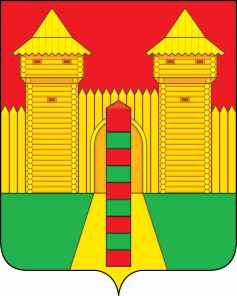 АДМИНИСТРАЦИЯ  МУНИЦИПАЛЬНОГО  ОБРАЗОВАНИЯ«ШУМЯЧСКИЙ  РАЙОН» СМОЛЕНСКОЙ  ОБЛАСТИРАСПОРЯЖЕНИЕот 10.02.2021г.  № 39-р         п. ШумячиВ соответствии с Уставом Шумячского городского поселения  1. Внести в Совет депутатов Шумячского городского поселения проект решения «О выполнении требований Правил содержания собак и кошек на территории Шумячского городского поселения».2. Назначить начальника Отдела городского хозяйства Администрации муниципального образования «Шумячский район» Смоленской области  Павлюченкову Людмилу Алексеевну официальным представителем при рассмотрении Советом депутатов Шумячского городского поселения проектов решений:- «О работе по уборке снега на территории Шумячского городского поселения»; - «О выполнении требований Правил содержания домашних животных (собак) на территории Шумячского городского поселения».Глава муниципального образования «Шумячский район» Смоленской области                                             А.Н. ВасильевПРОЕКТРоссийская ФедерацияСмоленская областьШумячский районСовет депутатов Шумячского городского поселенияРЕШЕНИЕот _______2021 г. № __Рассмотрев информацию начальника Отдела городского хозяйства  Администрации муниципального образования «Шумячский район» Смоленской области Л.А. Павлюченковой о выполнении требований Правил содержания домашних животных (собак) на территории Шумячского городского поселения, Совет депутатов Шумячского городского поселения Решил:1. Принять к сведению информацию начальника Отдела городского хозяйства  Администрации муниципального образования «Шумячский район» Смоленской области- по уборке снега на территории Шумячского городского поселения;- о выполнении требований Правил содержания домашних животных (собак)  на территории Шумячского городского поселения. 2. Настоящее постановление вступает в силу со дня его принятия.Информацияо выполнении требований Правил содержания домашних животных (собак) на территории Шумячского городского поселения Правила содержания собак и кошек на территории Шумячского городского поселения утверждены решением Совета депутатов Шумячского городского поселения 27 сентября 2011 года №38.Пункт 6 статьи 43 Правил благоустройства территории Шумячского городского поселения, утвержденных решением Совета депутатов Шумячского городского поселения от 29.11.2018 №55 (далее – Правила благоустройства) предусматривает права и обязанности владельцев собак, требования и запреты при выгуле собак. Эти Правила должны выполнять  все жители поселка Шумячи,  обеспечивать надлежащее содержание животных и принимать необходимые меры, обеспечивающие безопасность окружающих. Но есть в поселке  граждане, которые не выполняют эти требования. В 2020 году было составлено 2 протокола за нарушение Правил благоустройства в части содержания собак. Протоколы переданы в Административную комиссию Администрации муниципального образования «Шумячский район» Смоленской области.Граждане, нарушившие Правила благоустройства, привлечены к административной ответственности в виде штрафа.В газете «За урожай» от 30.10.2020 №44 – было напечатано обращение к жителям поселка Шумячи о соблюдении Правил содержания домашних животных и разъяснение о привлечении к административной ответственности за невыполнение Правил благоустройства. При поступлении  обращений от жителей поселка по свободному выгулу домашних животных (собак), специалистом Администрации с выходом на место устанавливается действительность факта обращения. При установлении такого факта с гражданином проводится разъяснительная работа. Информацияо работе по уборке снега на территории Шумячского городского поселения В поселке Шумячи имеется 50 улиц и переулков. В целях своевременной, качественной снегоочистки дорог общего пользования Шумячского городского поселения и надлежащего содержания территории поселка Шумячи, обеспечения безопасности движения транспорта и пешеходов, ликвидации последствий сильных снегопадов, постановлением Администрации от 29.12.2020 года №659 определены места открытых площадок для временного складирования снега в зимний период.Такими местами являются: - улица Советская с левой стороны при выезде из поселка Шумячи;- пересечение улицы Дорожной и Окружной автодороги вблизи вышки сотовой связи.Подрядная организация, осуществляющая  работы по содержанию дорог, тротуаров и сооружений на них на территории Шумячского городского поселения, производила вывоз снега на указанные места с улиц Комсомольской, Высокой, Садовой, части улицы Базарной, Советской.Процесс уборки улиц в настоящее время осуществляется с помощью специализированных машин: грейдер, комбинированная дорожная машина, погрузчик, трактор с лопатой, используются и другие снегоуборочные машины. Для уборки тротуаров используются малогабаритные машины, обладающие большой маневренностью.Механизированная расчистка дорог и тротуаров идет с учетом нестабильных погодных условий. В первую очередь расчищаются центральные улицы, проезды к социальным объектам, тротуары, затем дороги с грунтовым покрытием.О внесении в Совет депутатов Шумячского городского поселения проекта решений «О выполнении требований Правил содержания домашних животных (собак) на территории Шумячского городского поселения» и «О работе по уборке снега на территории Шумячского городского поселения» О  выполнении требований Правил содержания домашних животных (собак) на территории Шумячского городского поселения.Глава муниципального образованияШумячское городское поселениеН.М. Казакова